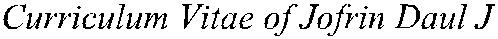 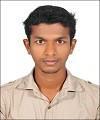 JOFRIN B.tech in Mechanical EngineeringEmail: jofrin.376664@2freemail.com Contact no: +971504753686 / +919979971283CAREER OBJECTIVESeeking a position to have a growth oriented and challenging career, where I can contribute my knowledge and skills to the organization and enhance my experience through continuous learning and teamwork.ACADEMIC QUALIFICATIONSB.tech in Mechanical Engineering from Calicut University, India (2017).Diploma in Mechanical Building Construction Engineering from Capitol Professional Academy (An ISO 9001-2015 Company Registered in Abu Dhabi, UAE).AutoCAD 2015 Certified Professional.EXPERIENCE SUMMARYCompany: Atlasway Technical Services LLC, Al-Quasis, Dubai.Designation: Design and Estimation Engineer (HVAC and Plumbing).Company: Capitol Engineering and Constructions, a UAE based company.Project 1: G+2 Villa Project Thrissur, India.Project Duration: 1 month.Designation: Design and Estimation Engineer (HVAC and Plumbing). Responsibility:Preparation of Drainage and Water Supply Design.Calculation of water supply pipe size in buildings, Over Head and Underground tank sizing. NPC, IPC, ASPE, NSPC standards.Calculation of drainage in buildings (including Soil pipe sizing, Vent pipe sizing, and Waste water pipe sizing) based on NPC, IPC, ASPE, NSPC standards.Preparation of Manhole calculations.Understanding the Drawing, Specifications, BOQ & scope of projects.Quantity take off from the projects & preparing of BOQ.Raise necessary queries to fulfil the system to review with Sr. Estimator.Follow up the supplier and to respond to their queries to obtain quotation in the proper time.Project 2: G+7 Commercial Building, Pattom, Trivandrum.Project Duration: 3 months.Designation: Design and Estimation Engineer (HVAC and Plumbing). Responsibility:Preparation of Heat load calculations after building survey using CARRIER HAP and ASHRAE AND ISHRAE standards and latest software.Calculating duct sizing according to CFM using Duct Sizer.Calculation of blower CFM, air distribution duct design and selection of diffusers, grills.Review of materials submitted, shop drawings prior to the submission to the consultant.Prepare Daily, Weekly, and Monthly Report of MEP activities.Co-ordinate with QA/QC and safety department to maintain standards as requested by client.Request for inspection (RFI initiation) and NCR issuing.SKILLS AND EXPERTISEAbility to complete assigned task with in stipulated time period.Excellent grasping power and ability to learn more.Attended Basic Fire Fighting training.Attended Basic First Aid training.SOFTWARE SKILLSDesign Software: AutoCAD, Inventor.Estimation Software: PLANSWIFT.HAP, Duct Sizer.Microsoft Office: Excel, PowerPoint, Word.PERSONAL DETAILSI hereby declare that the statements furnished above are true and correct to the best of my knowledge and belief.Place: DUBAI	JOFRINDate: 07-01-2018Date of Birth:02-02-1995Nationality:Indian.Marital Status:Single.Languages:English, Malayalam, Hindi, Tamil.